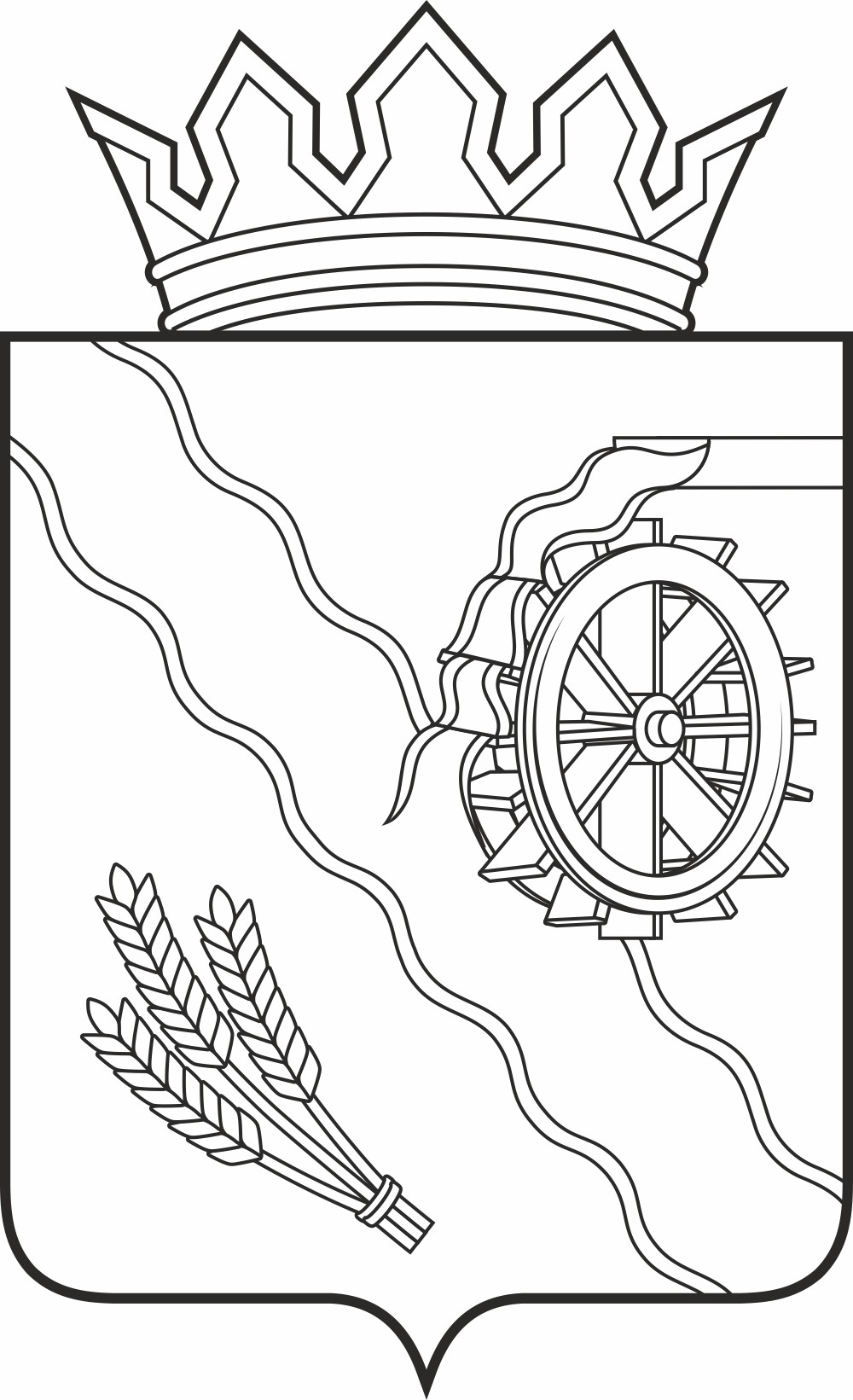 ДУМА ШЕГАРСКОГО РАЙОНАТОМСКОЙ ОБЛАСТИРЕШЕНИЕс. Мельниково        24.01.2023г.                                                                                           № 267О принятии к сведению Плана работы Контрольно-счетного органа муниципального образования «Шегарский район» на 2023 год      Рассмотрев и обсудив План работы Контрольно-счетного органа муниципального образования «Шегарский район» на 2023 год,ДУМА ШЕГАРСКОГО РАЙОНА РЕШИЛА:       Принять к сведению План работы Контрольно-счетного органа муниципального образования «Шегарский район» на 2023 год согласно приложению. Председатель Думы   Шегарского района                                    Л.И. Нистерюк                        План работы
Контрольно-счетного органа Шегарского района на 2023 годУТВЕРЖДАЮПредседатель Контрольно-счетного органа Шегарского районаПриказ № 33 от 30.12.2022 г.____________Е.А. Заболотнова«30» декабря 2022 г.№ п/пНаименование мероприятияОбъекты ПериодСрокиСрокиОтветственный исполнительОтветственный исполнительОснования включения в план работыКонтрольные мероприятия.Контрольные мероприятия.Контрольные мероприятия.Контрольные мероприятия.Контрольные мероприятия.Контрольные мероприятия.Контрольные мероприятия.Контрольные мероприятия.Контрольные мероприятия.1.1.Проверка законности и эффективности использования средств бюджета муниципального образования «Шегарский район» Муниципальным казенным учреждением "Управление Финансов Шегарского района"в 2023-2023 годахМКУ "Управление Финансов Шегарского района"2022 г.-2023 г.I полугодие 2023 годаI полугодие 2023 годаПредседательЕ.А. ЗаболотноваПредседательЕ.А. ЗаболотноваПункт 1 части 2 статьи 9, часть 1 статьи 18 Федерального закона от 07.02.2011 № 6-ФЗ «Об общих принципах организации и деятельности Контрольно-счетных органов субъектов РФ и муниципальных образований».Пункт 1 части 1 статьи 3, часть 1 статьи 22 Положения «О Муниципальном казенном учреждении «Контрольно-счетный орган муниципального образования «Шегарский район», от 21.09.2021 № 116.1.2.Проведение проверки по обращению гражданина об установлении факта недоначисления заработной платы тренерам-преподавателям Муниципального казённого учреждения дополнительного образования "Шегарская спортивная школа" в 2021-2022 учебном годуМуниципальное казённое учреждение дополнительного образования "Шегарская спортивная школа"2021 г.- 2022 г.I полугодие 2023 годаI полугодие 2023 годаПредседательЕ.А. ЗаболотноваПредседательЕ.А. ЗаболотноваПункт 1 части 2 статьи 9 Федерального закона от 07.02.2011 № 6-ФЗ «Об общих принципах организации и деятельности Контрольно-счетных органов субъектов РФ и муниципальных образований».Статья 17 Положения «О Муниципальном казенном учреждении «Контрольно-счетный орган муниципального образования «Шегарский район», от 21.09.2021 № 116.1.3.Проверка  отдельных вопросов финансово-хозяйственной деятельности Муниципального казенного предприятия «Комфорт» за 2022 годМКП «Комфорт»2022 г.II полугодие 2023 годаII полугодие 2023 годаПредседательЕ.А. ЗаболотноваПредседательЕ.А. ЗаболотноваПункт 1 части 4 статьи 9 Федерального закона от 07.02.2011 № 6-ФЗ «Об общих принципах организации и деятельности Контрольно-счетных органов субъектов РФ и муниципальных образований».Пункт 1 части 2 статьи 3 Положения «О Муниципальном казенном учреждении «Контрольно-счетный орган муниципального образования «Шегарский район», от 21.09.2021 № 116.1.4.Проверка отдельных вопросов финансово-хозяйственной деятельности Открытого Акционерного Общества «УК «Ресурс» за 2022 год ОАО «УК «Ресурс»2022 г.II полугодие 2023 годаII полугодие 2023 годаПредседательЕ.А. ЗаболотноваПредседательЕ.А. ЗаболотноваПункт 1 части 4 статьи 9 Федерального закона от 07.02.2011 № 6-ФЗ «Об общих принципах организации и деятельности Контрольно-счетных органов субъектов РФ и муниципальных образований».Пункт 1 части 2 статьи 3 Положения «О Муниципальном казенном учреждении «Контрольно-счетный орган муниципального образования «Шегарский район», от 21.09.2021 № 116.2. Экспертно-аналитические мероприятия.2. Экспертно-аналитические мероприятия.2. Экспертно-аналитические мероприятия.2. Экспертно-аналитические мероприятия.2. Экспертно-аналитические мероприятия.2. Экспертно-аналитические мероприятия.2. Экспертно-аналитические мероприятия.2. Экспертно-аналитические мероприятия.2. Экспертно-аналитические мероприятия.2.1.Внешняя проверка годового отчета об исполнении бюджета муниципального образования «Шегарский район» за 2022 годМКУ «Администрация Шегарского района»2022 г.I полугодие 2023 годаI полугодие 2023 годаI полугодие 2023 годаПредседательЕ.А. ЗаболотноваСтатья 264.4 Бюджетного Кодекса РФ, статьи 39, 40 Положения о бюджетном процессе в Шегарском районе, утвержденного решением Думы Шегарского района от 13.06.2014 № 302.Пункт 3 части 2 статьи 9 Федерального закона от 07.02.2011 № 6-ФЗ «Об общих принципах организации и деятельности Контрольно-счетных органов субъектов РФ и муниципальных образований».Пункт 3 части 1 статьи 3 Положения «О Муниципальном казенном учреждении «Контрольно-счетный орган муниципального образования «Шегарский район», от 21.09.2021 № 116.2.2.Внешняя проверка годового отчета об исполнении бюджета муниципального образования «Анастасьевское сельское поселение» за 2022 годМКУ «Администрация Анастасьевского сельского поселения»2022 г.I полугодие 2023 годаI полугодие 2023 годаI полугодие 2023 годаПредседательЕ.А. ЗаболотноваСтатья 264.4 Бюджетного Кодекса РФ.Часть 11 статьи 3 Федерального закона от 07.02.2011 № 6-ФЗ «Об общих принципах организации и деятельности Контрольно-счетных органов субъектов РФ и муниципальных образований».Часть 8 статьи 1 Положения «О Муниципальном казенном учреждении «Контрольно-счетный орган муниципального образования «Шегарский район», от 21.09.2021 № 116.2.3.Внешняя проверка годового отчета об исполнении бюджета муниципального образования «ское сельское поселение» за 2022 годМКУ «Администрация  ского сельского поселения».2022 г.I полугодие 2023 годаI полугодие 2023 годаI полугодие 2023 годаПредседательЕ.А. ЗаболотноваСтатья 264.4 Бюджетного Кодекса РФ.Часть 11 статьи 3 Федерального закона от 07.02.2011 № 6-ФЗ «Об общих принципах организации и деятельности Контрольно-счетных органов субъектов РФ и муниципальных образований».Часть 8 статьи 1 Положения «О Муниципальном казенном учреждении «Контрольно-счетный орган муниципального образования «Шегарский район», от 21.09.2021 № 116.2.4.Внешняя проверка годового отчета об исполнении бюджета муниципального образования «Побединское сельское поселение» за 2022 годМКУ «Администрация Побединского сельского поселения»2022 г.I полугодие 2023 годаI полугодие 2023 годаI полугодие 2023 годаПредседательЕ.А. ЗаболотноваСтатья 264.4 Бюджетного Кодекса РФ.Часть 11 статьи 3 Федерального закона от 07.02.2011 № 6-ФЗ «Об общих принципах организации и деятельности Контрольно-счетных органов субъектов РФ и муниципальных образований».Часть 8 статьи 1 Положения «О Муниципальном казенном учреждении «Контрольно-счетный орган муниципального образования «Шегарский район», от 21.09.2021 № 116.2.5.Внешняя проверка годового отчета об исполнении бюджета муниципального образования « сельское поселение» за 2022 годМКУ «Администрация Северного сельского поселения»2022 г.I полугодие 2023 годаI полугодие 2023 годаI полугодие 2023 годаПредседательЕ.А. ЗаболотноваСтатья 264.4 Бюджетного Кодекса РФ.Часть 11 статьи 3 Федерального закона от 07.02.2011 № 6-ФЗ «Об общих принципах организации и деятельности Контрольно-счетных органов субъектов РФ и муниципальных образований».Часть 8 статьи 1 Положения «О Муниципальном казенном учреждении «Контрольно-счетный орган муниципального образования «Шегарский район», от 21.09.2021 № 116.2.6.Внешняя проверка годового отчета об исполнении бюджета муниципального образования «Трубачевское сельское поселение» за 2022 годМКУ «Администрация Трубачевского сельского поселения»2022 г.I полугодие 2023 годаI полугодие 2023 годаI полугодие 2023 годаПредседательЕ.А. ЗаболотноваСтатья 264.4 Бюджетного Кодекса РФ.Часть 11 статьи 3 Федерального закона от 07.02.2011 № 6-ФЗ «Об общих принципах организации и деятельности Контрольно-счетных органов субъектов РФ и муниципальных образований».Часть 8 статьи 1 Положения «О Муниципальном казенном учреждении «Контрольно-счетный орган муниципального образования «Шегарский район», от 21.09.2021 № 116.2.7.Внешняя проверка годового отчета об исполнении бюджета муниципального образования «Шегарское сельское поселение» за 2022 годМКУ «Администрация Шегарского сельского поселения»2022 г.I полугодие 2023 годаI полугодие 2023 годаI полугодие 2023 годаПредседательЕ.А. ЗаболотноваСтатья 264.4 Бюджетного Кодекса РФ.Часть 11 статьи 3 Федерального закона от 07.02.2011 № 6-ФЗ «Об общих принципах организации и деятельности Контрольно-счетных органов субъектов РФ и муниципальных образований».Часть 8 статьи 1 Положения «О Муниципальном казенном учреждении «Контрольно-счетный орган муниципального образования «Шегарский район», от 21.09.2021 № 116.2.8.Экспертиза проекта бюджета муниципального образования «Шегарский район» на 2024 год и плановый период 2025 и 2026 годов.МКУ «Администрация Шегарского района»2024-2026 гг.II полугодие 2023 годаII полугодие 2023 годаII полугодие 2023 годаПредседательЕ.А. ЗаболотноваПункт 2 части 2 статьи 9 Федерального закона от 07.02.2011 № 6-ФЗ «Об общих принципах организации и деятельности Контрольно-счетных органов субъектов РФ и муниципальных образований».Пункт 2 части 1 статьи 3 Положения «О Муниципальном казенном учреждении «Контрольно-счетный орган муниципального образования «Шегарский район», от 21.09.2021 № 116.2.9.Экспертиза проектов муниципальных правовых актов в части, касающейся расходных обязательств муниципального образования, экспертиза проектов муниципальных правовых актов, приводящих к изменению доходов местного бюджета, а также муниципальных программ (проектов муниципальных программ)МКУ «Администрация Шегарского района»2023 г.В течении года, по мере поступленияВ течении года, по мере поступленияВ течении года, по мере поступленияПредседательЕ.А. ЗаболотноваПункт 7 части 2 статьи 9 Федерального закона от 07.02.2011 № 6-ФЗ «Об общих принципах организации и деятельности Контрольно-счетных органов субъектов РФ и муниципальных образований».Пункт 7 части 1 статьи 3 Положения «О Муниципальном казенном учреждении «Контрольно-счетный орган муниципального образования «Шегарский район», от 21.09.2021 № 116.3.Организационно-информационная работа.3.Организационно-информационная работа.3.Организационно-информационная работа.3.Организационно-информационная работа.3.Организационно-информационная работа.3.Организационно-информационная работа.3.Организационно-информационная работа.3.Организационно-информационная работа.3.Организационно-информационная работа.3.1.Подготовка информации о проведенных контрольных и экспертно-аналитических мероприятий, предоставление информации в Думу Шегарского района и Главе Шегарского района.Объекты контроля 2023 г.2023 г.Ежеквартально в течение 2023 годаЕжеквартально в течение 2023 годаПредседательЕ.А. ЗаболотноваПункт 9 части 2 статьи 9 Федерального закона от 07.02.2011 № 6-ФЗ «Об общих принципах организации и деятельности Контрольно-счетных органов субъектов РФ и муниципальных образований».Пункт 9 части 1 статьи 3 Положения «О Муниципальном казенном учреждении «Контрольно-счетный орган муниципального образования «Шегарский район», от 21.09.2021 № 116.3.2.Предоставление информации о ходе исполнения бюджета муниципального образования «Шегарский район» за 2023 год в Думу Шегарского района и Главе Шегарского района.Муниципальное образование «Шегарский район»2023 г.2023 г.В течение 2023 годаВ течение 2023 годаПредседательЕ.А. ЗаболотноваПункт 9 части 2 статьи 9 Федерального закона от 07.02.2011 № 6-ФЗ «Об общих принципах организации и деятельности Контрольно-счетных органов субъектов РФ и муниципальных образований».Пункт 9 части 1 статьи 3 Положения «О Муниципальном казенном учреждении «Контрольно-счетный орган муниципального образования «Шегарский район», от 21.09.2021 № 116.3.3.Размещение на официальном сайте Администрации Шегарского района в сети Интернет, информации о проведенных контрольных и экспертно-аналитических мероприятиях, о выявленных при их проведении нарушениях, о внесенных представлениях и предписаниях, а также о принятых по ним решениях и мерах, отчета о деятельности Контрольно-счетного органаШегарского района за 2022 год и плана работы на 2023 год.Отчет о деятельности Контрольно-счетного органа за 2022 год и план работы на 2023 год, информация о проведенных контрольных и экспертно-аналитических мероприятиях.2022-2023 г.г.2022-2023 г.г.В течение 2023 годаВ течение 2023 годаПредседательЕ.А. ЗаболотноваРеализация принципа гласности деятельности Контрольно-счетного органа. Статья 4,19 Федерального закона  от 07.02.2011 года  № 6-ФЗ «Об общих принципах организации и деятельности Контрольно-счетных органов субъектов РФ и муниципальных образований».Статья 23 Положения «О Муниципальном казенном учреждении «Контрольно-счетный орган муниципального образования «Шегарский район», от 21.09.2021 № 116.3.4.Разработка плана работы Контрольно-счетного органа муниципального образования «Шегарский район» на 2024 год.Поручения Думы Шегарского района, предложения Главы Шегарского района.2024 г.2024 г.Декабрь 2023 годаДекабрь 2023 годаПредседательЕ.А. ЗаболотноваВыработка стратегии деятельности, определение приоритетных направлений  и концепции работы по направлениям деятельности Контрольно-счетного органа.Статья 12 Федерального закона  от 07.02.2011 года  № 6-ФЗ «Об общих принципах организации и деятельности Контрольно-счетных органов субъектов РФ и муниципальных образований».Статья 14 Положения «О Муниципальном казенном учреждении «Контрольно-счетный орган муниципального образования «Шегарский район», от 21.09.2021 № 116.3.5. Участие в заседаниях Думы Шегарского района, в работе комитетов Думы Шегарского района.2023 г.2023 г.В течение 2023 годаВ течение 2023 годаПредседательЕ.А. ЗаболотноваСтатья 14 Федерального закона  от 07.02.2011 года  № 6-ФЗ «Об общих принципах организации и деятельности Контрольно-счетных органов субъектов РФ и муниципальных образований».Статья 20 Положения «О Муниципальном казенном учреждении «Контрольно-счетный орган муниципального образования «Шегарский район», от 21.09.2021 № 116.3.6.Взаимодействие с муниципальными контрольно-счетными органами Томской области, участие в работе Совета муниципальных контрольно-счётных органов Томской области.Муниципальные контрольно-счетные органы Томской области.2023 г.2023 г.В течение 2023 годаВ течение 2023 годаПредседательЕ.А. ЗаболотноваСтатья 18 Федерального закона от 07.02.2011 года № 6-ФЗ «Об общих принципах организации и деятельности Контрольно-счетных органов субъектов РФ и муниципальных образований».Соглашение о сотрудничестве и взаимодействии между Контрольно-счетной палатой Томской области и Контрольно-счетным органом муниципального образования «Шегарский район» от 01.10.2013г.3.7.Взаимодействие с органом внутреннего финансового контроля муниципального образования «Шегарский район».МКУ «Администрация Шегарского района»2023 г.2023 г.В течение 2023 годаВ течение 2023 годаПредседательЕ.А. ЗаболотноваСтатья 18 Федерального закона от 07.02.2011 года № 6-ФЗ «Об общих принципах организации и деятельности Контрольно-счетных органов субъектов РФ и муниципальных образований».Статья 22 Положения «О Муниципальном казенном учреждении «Контрольно-счетный орган муниципального образования «Шегарский район», от 21.09.2021 № 116.3.8.Организация профессионального развития, подготовка, переподготовка и повышение квалификации.2023 г.2023 г.В течение 2023 годаВ течение 2023 годаПредседательЕ.А. ЗаболотноваЧасть 1 статьи 20.1 Федерального закона от 07.02.2011 № 6-ФЗ «Об общих принципах организации и деятельности Контрольно-счетных органов субъектов РФ и муниципальных образований».Часть 1 статьи 21 Положения «О Муниципальном казенном учреждении «Контрольно-счетный орган муниципального образования «Шегарский район», от 21.09.2021 № 116.3.9.Разработка документов, регламентирующих деятельность Контрольно-счетного органа.2023 г.2023 г.В течение 2023 годаВ течение 2023 годаПредседательЕ.А. ЗаболотноваСтатья 11 Федерального закона   от 07.02.2011 года № 6-ФЗ «Об общих принципах организации и деятельности Контрольно-счетных органов субъектов РФ и муниципальных образований».Статья 13 Положения «О Муниципальном казенном учреждении «Контрольно-счетный орган муниципального образования «Шегарский район», от 21.09.2021 № 116.3.10.Рассмотрение писем, других документов, поступающих в Контрольно-счетный орган и подготовка по ним ответов.2023 г.2023 г.В течение 2023 годаВ течение 2023 годаПредседательЕ.А. Заболотнова